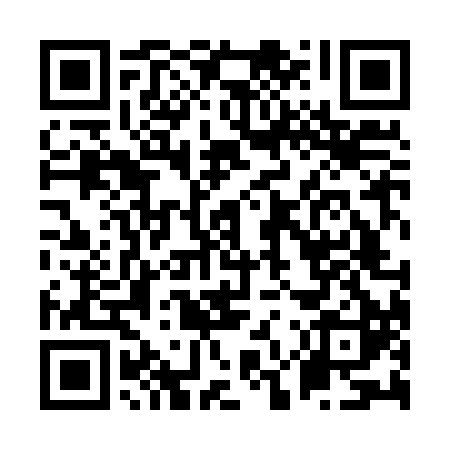 Ramadan times for Daly Waters, AustraliaMon 11 Mar 2024 - Wed 10 Apr 2024High Latitude Method: NonePrayer Calculation Method: Muslim World LeagueAsar Calculation Method: ShafiPrayer times provided by https://www.salahtimes.comDateDayFajrSuhurSunriseDhuhrAsrIftarMaghribIsha11Mon5:275:276:3912:474:076:546:548:0212Tue5:275:276:3912:464:076:536:538:0113Wed5:275:276:3912:464:076:526:528:0014Thu5:285:286:3912:464:066:526:527:5915Fri5:285:286:4012:454:066:516:517:5916Sat5:285:286:4012:454:066:506:507:5817Sun5:285:286:4012:454:066:506:507:5718Mon5:285:286:4012:454:066:496:497:5619Tue5:295:296:4012:444:066:486:487:5520Wed5:295:296:4012:444:056:476:477:5521Thu5:295:296:4112:444:056:466:467:5422Fri5:295:296:4112:434:056:466:467:5323Sat5:295:296:4112:434:056:456:457:5224Sun5:305:306:4112:434:056:446:447:5225Mon5:305:306:4112:424:046:436:437:5126Tue5:305:306:4112:424:046:436:437:5027Wed5:305:306:4212:424:046:426:427:4928Thu5:305:306:4212:424:036:416:417:4929Fri5:305:306:4212:414:036:406:407:4830Sat5:305:306:4212:414:036:406:407:4731Sun5:315:316:4212:414:036:396:397:461Mon5:315:316:4212:404:026:386:387:462Tue5:315:316:4212:404:026:376:377:453Wed5:315:316:4312:404:026:376:377:444Thu5:315:316:4312:394:016:366:367:435Fri5:315:316:4312:394:016:356:357:436Sat5:315:316:4312:394:016:346:347:427Sun5:325:326:4312:394:006:346:347:418Mon5:325:326:4312:384:006:336:337:419Tue5:325:326:4412:384:006:326:327:4010Wed5:325:326:4412:383:596:326:327:39